Policy No. 2023-24Adopted: Date								Revised:__________________MEMORIAL POLICYThe Anderson Island Historical SocietyThe purpose of this Policy is to define the policy of AIHS in regard to memorials.1.0 GeneralFor the purposes of this policy, a memorial is any modification of AIHS property that is made to remember or commemorate an AIHS member or contributor.  Memorials can be permanent (such as a bench), or temporary (such as a temporary display).This policy does NOT address memorial services or events that are held on AIHS premises. These are addressed in the AIHS Private Event policy and AIHS Archival Building policy.2.0 Permanent Memorials	Permanent memorials are permanent modifications to AIHS property.Adopted by AIHS Board of Directors, Date: _____________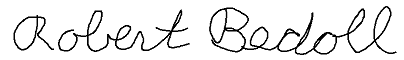 Robert Bedoll, AIHS President.   ________________